Το «CEnTOUR - Κυκλική Οικονομία στον Τουρισμό» είναι ένα έργο που χρηματοδοτείται από το πρόγραμμα COSME και στοχεύει στην υποστήριξη της ανάπτυξης ικανοτήτων για τις ΜΜΕ στον τουριστικό τομέα. Πιο συγκεκριμένα, επιδιώκει να επιταχύνει και να υποστηρίξει την ικανότητα των ΜΜΕ στον τουρισμό να υιοθετήσουν βιώσιμες λύσεις, προτείνοντας μια εστίαση στα απόβλητα των τροφίμων, την προσφορά δωρεάν πλαστικών, την επανεξέταση της συσκευασίας και τη συνεργατική κατανάλωση.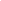 Το έργο CEnTOUR θα αναπτύξει καινοτόμα μαθήματα κατάρτισης, ομότιμη μάθηση και μεταφορά γνώσεων για ΜΜΕ και νεοσύστατες επιχειρήσεις στον τομέα του τουρισμού, φτιαγμένα από διαδικτυακές και δια ζώσης συνεδρίες για κάθε συμμετέχοντα. Επιλεγμένες εταιρείες θα μάθουν να εφαρμόζουν την Κυκλική Οικονομία στη δραστηριότητά τους μέσω ενός διακρατικού προγράμματος μεταφοράς γνώσεων από ομότιμες πρωτοβουλίες, επισκέψεις μελέτης και διεθνείς εκθέσεις.Οι επιλεγμένες ΜΜΕ θα έχουν επίσης την υποστήριξη από τους διαμεσολαβητές Κυκλικής Οικονομίας οι οποίοι έχουν ένα συγκεκριμένο εκπαιδευτικό υπόβαθρο κατάλληλο για κάθε χώρα / περιοχή αναφοράς. Θα μπορούν να δώσουν μια επιτάχυνση στην ανάπτυξη μιας συγκεκριμένης στρατηγικής καινοτομίας για την εφαρμογή κυκλικών λύσεων (συμπεριλαμβανομένου ενός συστήματος πιστοποίησης - ECOLABEL / EMAS - για μια επιλογή συμμετεχουσών ΜΜΕ).68 τουριστικές ΜΜΕ (τρίτα μέρη) θα επιλεγούν στις 5 συμμετέχουσες χώρες ως εξής:18 ΜΜΕ στην Ιταλία,
14 ΜΜΕ στην Ισπανία, 
12 ΜΜΕ στη Μολδαβία,
12 ΜΜΕ στη Βόρεια Μακεδονία,
12 ΜΜΕ στην Ελλάδα.Αξία του κουπονιού CEnTOUR:Η Εταιρεία θα λάβει μέγιστο ποσό:Ελλάδα: 4.100,00 €
Ιταλία: 5.500,00 €
Δημοκρατία της Μολδαβίας: 4.100,00 €
Βόρεια Μακεδονία: 3.000,00 €
Ισπανία: 5.500,00 €Δραστηριότητες που χρηματοδοτούνται με το κουπόνι CEnTOUR:- Βιώσιμες και πράσινες επενδύσεις,
- Κόστος ταξιδιού, εγγραφής και διαμονής.Συγκεκριμένα:- έξοδα ταξιδιού (αεροπλάνο, τρένο, λεωφορείο, αυτοκίνητο) για την ενεργό συμμετοχή των τουριστικών ΜΜΕ σε δια ζώσης δραστηριότητες υποστήριξης· 
- ημερήσιο κόστος αποζημίωσης που επιτρέπει την ενεργό συμμετοχή των τουριστικών ΜΜΕ σε δια ζώσης δραστηριότητες στήριξης· 
- κόστος εγγραφής και διαμονής που επιτρέπουν την ενεργό συμμετοχή σε μια εκδήλωση που διοργανώνεται εκτός της κοινοπραξίας (1 επίσκεψη μελέτης + έκθεση) για επιλεγμένες ΜΜΕ.Τύπος πρόσκλησης		Υποστήριξη σε τρίτουςΔικαιούχοι	Τουριστικές ΜΜΕ (Κωδικός NACE 55.1, 55.2, 55.3, 79) από την Ιταλία (Marche), Ισπανία (Cantabria), Βόρεια Μακεδονία (Polog Tetovo), Μολδαβία (Περιοχή Orhei), Ελλάδα (Ανατολική Μακεδονία και Θράκη)                       Οργανισμός 	Επιμελητήριο Ξάνθης (συνεργάτης του Κοινοπραξία CEnTOUR)Ημερομηνία δημοσίευσης:         26 Ιουλίου 2021Καταληκτική ημερομηνία:         29 Σεπτεμβρίου 2021Πληροφορίες και υποστήριξη από την Ομάδα CEnTOUR 
στα email: anthi@ebex.gr & sofia@ebex.gr 